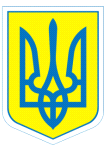 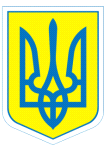 НАКАЗПро чергування у святковий день 08 березня 2017 рокуВідповідно до розпорядження голови Харківської обласної державної адміністрації від 10 лютого 2017 року № 45 «Про чергування 08 березня      2017 року», наказу Департаменту науки і освіти Харківської обласної державної адміністрації від 27.02.2017 № 41 «Про чергування 08 березня 2017року»,  з метою створення сприятливих умов для оперативного вирішення питань, пов’язаних із належним функціонуванням навчальних закладів, забезпечення вирішення невідкладних питань 08 березня 2017 року, керуючись статтею 6 Закону України «Про місцеві державні адміністрації»,НАКАЗУЮ: Установити чергування відповідальної особи по комунальному закладу «Спеціальний навчально-виховний комплекс І-ІІ ступенів № 2» Харківської обласної ради:          2. Заступнику директора з навчально-виховної роботи Данильченко Т.А.:          2.1.Надати до відділу дошкільної, позашкільної та корекційної освіти управління освіти і науки Департаменту науки і освіти Харківської обласної державної адміністрації копію наказу про чергування.До 01.03.2017          2.2.Інформувати відділ дошкільної, позашкільної та корекційної освіти управління освіти і науки Департаменту науки і освіти про стан справ у навчальних закладах.09.03.2017 до 10.00         2.3. Довести даний наказ до відома працівників комунальному закладу «Спеціальний навчально-виховний комплекс І-ІІ ступенів № 2» Харківської обласної ради.До 01.03.2017          3. Контроль за виконанням даного наказу залишаю за собою.Директор					Л.О.МельніковаКоваленко,370-30-63З наказом ознайомлений		О.К.Єрмоленко27.02.2017Харків                           № 46Дата, часПІБ працівникаПосадаКонтактний телефон08.03.2017(вівторок )Єрмоленко Олег Карловичзаступник директора з адміністративно-господарської роботи0680704302